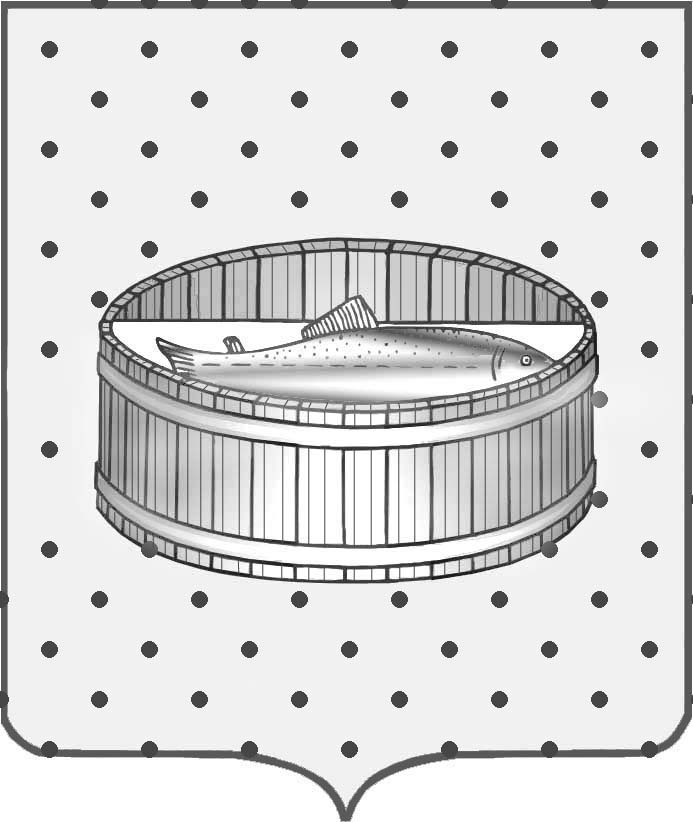 Ленинградская область                           Лужский муниципальный район Совет депутатов Лужского городского поселениятретьего созываРЕШЕНИЕ                                                               23 апреля 2015 года    № 50                                                                         О передаче в безвозмездное пользование муниципального недвижимого имущества        На основании обращения заместителя начальника Управления Федеральной миграционной службы по г. Санкт-Петербургу и Ленинградской области  А.Г. Моисеева, согласно  положению п. 3 ст. 17.1 Федерального закона от 26.07.2006 г. № 135-ФЗ «О защите конкуренции», Совет депутатов  муниципального образования Лужское городское поселение Лужского муниципального района Ленинградской области  РЕШИЛ:1. Разрешить администрации Лужского муниципального района Ленинградской области заключить с Управлением Федеральной миграционной службы по г. Санкт-Петербургу и Ленинградской области договор безвозмездного пользования сроком на 5 лет на  часть нежилого здания, расположенного по адресу: Ленинградская область, г. Луга, пр. Кирова, д. 24, общей площадью 401,9 (Четыреста один и девять десятых) кв. м, из них по первому этажу – 176,7 кв. м,  по второму этажу – 145,5 кв. м, по подвальному помещению – 79,7 кв. м, для размещения офиса отделения УФМС России по Санкт-Петербургу и Ленинградской области.2. Решение Совета депутатов Лужского городского поселения третьего созыва от 20.10.2014 № 16 «О заключении договора аренды муниципального имущества с УФМС России по Санкт-Петербургу и Ленинградской области»  считать утратившим силу.3.  Контроль за исполнением решения оставляю за собой.Глава Лужского городского поселения,исполняющий полномочия председателя Совета депутатов	                                                                           В.Н. Степанов Разослано: КУМИ – 2 экз., УФМС России по СПб и ЛО, прокуратура.